ПРОЕКТ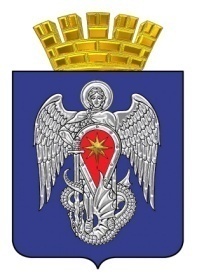 МИХАЙЛОВСКАЯ ГОРОДСКАЯ ДУМАВОЛГОГРАДСКОЙ ОБЛАСТИРЕШЕНИЕ   Принято Михайловской городской Думой             2022 г.                                                                                 № О назначении публичных слушаний по проекту решения «О бюджете городского округа город Михайловка Волгоградской области на 2023 год и на плановый период 2024 и 2025 годов»         Руководствуясь Федеральным законом от 06.10.2003 г. № 131-Ф3 «Об общих принципах организации местного самоуправления в Российской Федерации», Уставом городского округа город Михайловка от 29.12.2005 г. № 57, Бюджетным кодексом Российской Федерации, решениями Михайловской городской Думы от 26.10.2020 г. № 305 «Об утверждении Положения о бюджетном процессе в городском округе город Михайловка Волгоградской области», решение Михайловской городской Думы Волгоградской обл. от 08.08.2022 № 540 «Об утверждении Порядка организации и проведения публичных слушаний в городском округе город Михайловка Волгоградской области», Михайловская городская Дума 
РЕШИЛА: 1. Назначить публичные слушания по проекту решения «О бюджете городского округа город Михайловка Волгоградской области на 2023 год и на плановый период 2024 и 2025 годов» (Приложение №1) 26 декабря в 16.00. часов и провести публичные слушания в  МКУ «Михайловский центр культуры» по адресу г. Михайловка, улица Ленина, 68 .2. Инициатором и организатором проведения публичных слушаний по проекту решения «О бюджете городского округа город Михайловка Волгоградской области на 2023 год и на плановый период 2024 и 2025 годов» является Михайловская городская Дума Волгоградской области.3. Опубликовать в информационной общественно - политической газете «Панорама новостей. Городской округ город Михайловка» проект решения «О бюджете городского округа город Михайловка Волгоградской области на 2023 год и на плановый период 2024 и 2025 годов» 25 ноября 2022 г. 4. Разместить настоящее решение на официальных сайтах городского округа город Михайловка (http://mihadm.com/) и Михайловской городской Думы (http://mihduma.ru/) в информационно-телекоммуникационной сети «Интернет».5. Разместить настоящее решение на Едином портале государственных и муниципальных услуг (функций).6. Установить, что рекомендации участников публичных слушаний по проекту решения «О бюджете городского округа город Михайловка Волгоградской области на 2023 год и на плановый период 2024 и 2025 годов» направляются в течение 30 дней со дня опубликования проекта решения:- в письменном виде председателю Михайловской городской Думы Волгоградской области по адресу г. Михайловка ул. Обороны, 42 А или- в электронной форме по адресу: mihdum@yandex.ru.7. Установить Порядок учета предложений по проекту решения «О бюджете городского округа город Михайловка Волгоградской области на 2023 год и на плановый период 2024 и 2025 годов», участия граждан в его обсуждении и проведения по нему публичных слушаний (Приложение № 2).   8. Настоящее решение вступает в силу со дня его подписания и подлежит официальному опубликованию.9. Контроль исполнения настоящего решения возложить на постоянную комиссию по бюджетной, налоговой, экономической политике и предпринимательству Михайловской городской Думы.Председатель Михайловской городской ДумыВолгоградской области                                                                           В.А. Круглов       «_____»__________ 2022 г.